	Year 5 Curriculum Document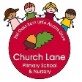 TermAutumnSpringSummerTopicInvaders and SettlersInfinity and BeyondMayansOutdoor LearningBiology walks in local areaLocal Geography trips – looking at landscape and farmingClimate walks/atmosphere experimentsForest walks to compare to rainforests and collect collage resourcesEnglishFictionNon fictionThe Man Who Walked Between TowersRobot GirlThe TempestHidden Figures: The True Story of Four Black Women and the Space RaceThe Lost ThingUnspokenThe Lost Happy EndingsBeowulfOtto, Autobiography of a Teddy-BearAnne FrankFirebirdCuriosityMathsPlace ValueAddition and SubtractionStatistics Multiplication and DivisionPerimeter and area Multiplication and DivisionFractionsDecimals and percentages DecimalsGeometry (Shape)Geometry (Position and direction)Measurement (converting unites)Measurement (volume)Cross curricular mathsGeometry position work and area and perimeter work linked to Viking lands/ UK and Viking Farmland and mapsVolume regarding water storage for long journeysStatistics work linked to Science experimentsPercentages/fractions and decimals work linked to levels of different gases in the air and o zone Statistics work linked to science experimentsMeasurement of units linked to food workTessellation and repetition of shapes linked to Mayan print workScienceBiology – Explore and compare the life cycles of a mammal, amphibian, insect and bird within our local area. Chemistry – Distilling salt-water experiment for the sea travelling Vikings. Physics – Magnet exploration and how they help navigation  Biology – Explore how the human body works and how fit and healthy it would need to be to be an astronaut. Chemistry – Materials that would be good in different situations and which wouldn’t exploration e.g. different pressures/atmospheresPhysics – Space exploration and the Earth’s movement in spaceBiology – Classify and compare our animals and plants to those of South America.Chemistry – Changing states experiment using chocolate that grew near the Mayans.Physics – Constellations exploration and how they would have aided navigation GeographyExplore the Geography of Scandinavia. Why did the invaders choose the UK? What was wrong with their own countries geographically? (UK and global map work)How does the climate on Earth compare to other planets and why? Learn about the O-zone layer and the atmosphere on Earth and other planets  (UK  and global map work)Explore the features of earthquakes, how they happen and why. – link with the Mayans and part of the downfall of the civilisation. Compare England and our surrounding area to South America and Rainforests. Deforestation links(Global map work)HistoryWho lived in the UK before the Vikings invaded? Who were the Vikings and what happened to them? The Space Race and ancient beliefs and ideas of what the stars were. (Do not cover Mayans) Also some ancient stories about the different constellations. Compare England and our current beliefs to those of the Mayans. Look at their use of constellations and what they believed about stars and link it to what we know now (Previous learning in half term before)  ComputingCommunicate using ICT should be done throughout as work presentation.Code:Create a game about invaders using If, Then and else conditionsConnect: Participate in class webpage and google classroomCollect:Create a database which can store information about different animals as well as a key to follow.Code:Use a range of sensing tools to control events in a space themed gameConnect: Participate in class webpage and google classroomCollect: Create a database to record information about the Ancient GreeksCode:Use reporter and Boolean operators to create a maths generatorConnect: Participate in class webpage and google classroomCollect:Create a database to record data on the two volcanoes in ItalyArt (developing ideas should be covered constantly)Drawing/Sculpture/digital mediaUse sketchbooks to master the associated techniques and create art around the VikingsPainting/Inspiration from the greatsUse sketch books to master the associated techniques and create space images based on David Hardy/Don Dixon/William Kenneth HartmannCollage/printMastering techniques in sketch books then using different mediums to portray Mayan and rainforest patterns D&T(Each D&T area must be split in to design, make, evaluate)Materials and construction – create long ship modelsMechanics/ Taking inspiration from design throughout history – create electronics and mechanical product designs based on SpaceFood-Creating food dishes from South AmericaREChristianityWorship Islam/HinduismWorshipExploring SikhismMusic(Charanga )1. Livin’ on a prayer2. Classroom Jazz 11. Make you feel my love2 Fresh prince1. dancing in the street2. Reflect, Rewind and ReplayPSHE1. Being me in my world2. Celebrating difference1. Dreams and goals2. Healthy me1.  Relationships2. Changing mePE1. Gymnastics Games 2. SwimmingInvasion games1. SwimmingNet games2. Gymnastics Dance 1. Athletics Fielding games2. OAAAthletics French1. Do you have a pet?2. What is the date?1. Weather2. Clothes1. Planets2. Olynmpics